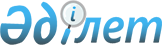 О внесениии изменений и дополнений в приказ Председателя Комитета государственных доходов Министерства финансов Республики Казахстан от 7 сентября 2016 года № 522 "Об утверждении положений Департаментов государственных доходов Комитета государственных доходов Министерства финансов Республики Казахстан по областям, городам Астана и Алматы, таможни "Достык" и их территориальных органов"Приказ и.о. Председателя Комитета государственных доходов Министерства финансов Республики Казахстан от 29 ноября 2016 года № 687. О внесении изменений и дополнений в приказ Председателя Комитета государственных доходов Министерства финансов Республики Казахстан от 7 сентября 2016 года № 522 "Об утверждении положений Департаментов государственных доходов Комитета государственных доходов Министерства финансов Республики Казахстан по областям, городам Астана и Алматы, таможни "Достык" и их территориальных органов"
      В соответствии с постановлением Правительства Республики Казахстан от 24 апреля 2008) года № 387 "О некоторых вопросах Министерства финансов Республики Казахстан" ПРИКАЗЫВАЮ:

      1. Внести в приказ Комитета государственных доходов Министерства финансов Республики Казахстан от 7 сентября 2016 года № 522 "Об утверждении положений Департаментов государственных доходов Комитета государственных доходов Министерства финансов Республики Казахстан по областям, городам Астана и Алматы, таможни "Достык" и их территориальных органов" (опубликован в информационно-правовой системе "Әділет" 26 сентября 2016 года) следующие изменения и дополнения:

      заголовок указанного приказа изложить в следующей редакции:

      "Об утверждении положений Департаментов государственных доходов Комитета государственных доходов Министерства финансов Республики Казахстан по областям, городам Астана и Алматы и их территориальных органов";

      в пункте 1:

      подпункт 11) изложить в следующей редакции:

      "11. Положение об Управлении государственных доходов по Коргалжынскому району Департамента государственных доходов по Акмолинской области Комитета государственных доходов Министерства финансов Республики Казахстан согласно приложению 11 к настоящему приказу;";

      дополнить подпунктом 55-1) следующего содержания:

      "55-1) Положение о таможне "Достык" Департамента государственных доходов по Алматинской области Комитета государственных доходов Министерства финансов Республики Казахстан согласно приложению 55-1 к настоящему приказу;";

      в подпункт 67) внесены изменения на государственном языке, текст на русском языке не изменяется;

      в подпункт 71) внесены изменения на государственном языке, текст на русском языке не изменяется;

      в подпункт 74) внесены изменения на государственном языке, текст на русском языке не изменяется;

      подпункт 76) изложить в следующей редакции:

      "76) Положение об Управлении государственных доходов по Шемонаихинскому району Департамента государственных доходов по Восточно-Казахстанской области Комитета государственных доходов Министерства финансов Республики Казахстан согласно приложению 76 к настоящему приказу;"

      подпункт 110) изложить в следующей редакции:

      "110) Положение об Управлении государственных доходов по Каратобинскому району Департамента государственных доходов по Западно-Казахстанской области Комитета государственных доходов Министерства финансов Республики Казахстан согласно приложению 110 к настоящему приказу;";

      в подпункт 154) внесены изменения на государственном языке, текст на русском языке не изменяется;

      подпункт 236) исключить;

      в Положении об Управлении государственных доходов по городу Кокшетау Департамента государственных доходов по Акмолинской области Комитета государственных доходов Министерства финансов Республики Казахстан, утвержденном указанным приказом:

      в подпункт 8) пункта 14 внесены изменения на государственном языке, текст на русском языке не изменяется;

      в Положении об Управлении государственных доходов по городу Степногорску Департамента государственных доходов по Акмолинской области Комитета государственных доходов Министерства финансов Республики Казахстан, утвержденном указанным приказом:

      в подпункт 8) пункта 14 внесены изменения на государственном языке, текст на русском языке не изменяется;

      в Положении об Управлении государственных доходов по Аккольскому району Департамента государственных доходов по Акмолинской области Комитета государственных доходов Министерства финансов Республики Казахстан, утвержденном указанным приказом:

      пункт 8 изложить в следующей редакции:

      "8. Юридический адрес Управления: почтовый индекс 020100, Республика Казахстан, Акмолинская область, Аккольский район, город Акколь, улица Шегебай Узакбаева 21/1.";

      в подпункт 8) пункта 14 внесены изменения на государственном языке, текст на русском языке не изменяется;

      в Положении об Управлении государственных доходов по Астраханскому району Департамента государственных доходов по Акмолинской области Комитета государственных доходов Министерства финансов Республики Казахстан, утвержденном указанным приказом:

      в подпункт 8) пункта 14 внесены изменения на государственном языке, текст на русском языке не изменяется;

      в Положении об Управлении государственных доходов по Атбасарскому району Департамента государственных доходов по Акмолинской области Комитета государственных доходов Министерства финансов Республики Казахстан, утвержденном указанным приказом:

      в подпункт 8) пункта 14 внесены изменения на государственном языке, текст на русском языке не изменяется;

      в Положении об Управлении государственных доходов по Сандыктаускому району Департамента государственных доходов по Акмолинской области Комитета государственных доходов Министерства финансов Республики Казахстан, утвержденном указанным приказом:

      в подпункт 8) пункта 14 внесены изменения на государственном языке, текст на русском языке не изменяется;

      в Положении об Управлении государственных доходов по Аршалынскому району Департамента государственных доходов по Акмолинской области Комитета государственных доходов Министерства финансов Республики Казахстан, утвержденном указанным приказом:

      пункт 8 изложить в следующей редакции:

      "8. Юридический адрес Управления: почтовый индекс 020200, Республика Казахстан, Акмолинская область, Аршалынский район, поселок Аршалы, улица Ташенова,14."

      в подпункт 8) пункта 14 внесены изменения на государственном языке, текст на русском языке не изменяется;

      в Положении об Управлении государственных доходов по Ерейментаускому району Департамента государственных доходов по Акмолинской области Комитета государственных доходов Министерства финансов Республики Казахстан, утвержденном указанным приказом:

      в подпункт 8) пункта 14 внесены изменения на государственном языке, текст на русском языке не изменяется;

      в Положении об Управлении государственных доходов по Егиндыкольскому району Департамента государственных доходов по Акмолинской области Комитета государственных доходов Министерства финансов Республики Казахстан, утвержденном указанным приказом:

      в подпункт 8) пункта 14 внесены изменения на государственном языке, текст на русском языке не изменяется;

      в Положении об Управлении государственных доходов по Коргалджинскому району Департамента государственных доходов по Акмолинской области Комитета государственных доходов Министерства финансов Республики Казахстан, утвержденном указанным приказом:

      заголовок изложить в следующей редакции:

      "Положение об Управлении государственных доходов по Коргалжынскому району Департамента государственных доходов по Западно-Казахстанской области Комитета государственных доходов Министерства финансов Республики Казахстан";

      пункт 1 изложить в следующей редакции:

      "1. Управление государственных доходов по Коргалжынскому району Департамента государственных доходов по Акмолинской области Комитета государственных доходов Министерства финансов Республики Казахстан (далее - Управление) является территориальным органом Комитета государственных доходов Министерства финансов Республики Казахстан (далее - Комитет), уполномоченным на выполнение функций по обеспечению полноты и своевременности поступлений налогов и других обязательных платежей в бюджет, исчисления, удержания, перечисления обязательных пенсионных взносов и обязательных профессиональных пенсионных взносов, исчисления и уплаты социальных отчислений и иных функций в соответствии с законодательством Республики Казахстан.";

      пункт 9 изложить в следующей редакции:

       "9. Полное наименование государственного органа - республиканское государственное учреждение "Управление государственных доходов по Коргалжынскому району Департамента государственных доходов по Акмолинской области Комитета государственных доходов Министерства финансов Республики Казахстан".";

      в подпункт 8) пункта 14 внесены изменения на государственном языке, текст на русском языке не изменяется;

      в Положении об Управлении государственных доходов по Буландынскому району Департамента государственных доходов по Акмолинской области Комитета государственных доходов Министерства финансов Республики Казахстан, утвержденном указанным приказом:

      в подпункт 8) пункта 14 внесены изменения на государственном языке, текст на русском языке не изменяется;

      в Положении об Управлении государственных доходов по Целиноградскому району Департамента государственных доходов по Акмолинской области Комитета государственных доходов Министерства финансов Республики Казахстан, утвержденном указанным приказом:

      в подпункт 8) пункта 14 внесены изменения на государственном языке, текст на русском языке не изменяется;

      в Положении об Управлении государственных доходов по Шортандинскому району Департамента государственных доходов по Акмолинской области Комитета государственных доходов Министерства финансов Республики Казахстан, утвержденном указанным приказом:

      в подпункт 8) пункта 14 внесены изменения на государственном языке, текст на русском языке не изменяется;

      в Положении об Управлении государственных доходов по Жаркаинскому району Департамента государственных доходов по Акмолинской области Комитета государственных доходов Министерства финансов Республики Казахстан, утвержденном указанным приказом:

      в подпункт 8) пункта 14 внесены изменения на государственном языке, текст на русском языке не изменяется;

      в Положении об Управлении государственных доходов по Есильскому району Департамента государственных доходов по Акмолинской области Комитета государственных доходов Министерства финансов Республики Казахстан, утвержденном указанным приказом:

      в подпункт 8) пункта 14 внесены изменения на государственном языке, текст на русском языке не изменяется;

      в Положении об Управлении государственных доходов по Жаксынскому району Департамента государственных доходов по Акмолинской области Комитета государственных доходов Министерства финансов Республики Казахстан, утвержденном указанным приказом:

      в подпункт 8) пункта 14 внесены изменения на государственном языке, текст на русском языке не изменяется;

      в Положении об Управлении государственных доходов по Зерендинскому району Департамента государственных доходов по Акмолинской области Комитета государственных доходов Министерства финансов Республики Казахстан, утвержденном указанным приказом:

      в подпункт 8) пункта 14 внесены изменения на государственном языке, текст на русском языке не изменяется;

      в Положении об Управлении государственных доходов по Бурабайскому району Департамента государственных доходов по Акмолинской области Комитета государственных доходов Министерства финансов Республики Казахстан, утвержденном указанным приказом:

      пункт 8 изложить в следующей редакции:

      "8. Юридический адрес Управления: почтовый индекс 021700, Республика Казахстан, Акмолинская область, Бурабайский район, город Щучинск, улица Луначарского, 90.";

      в подпункт 8) пункта 14 внесены изменения на государственном языке, текст на русском языке не изменяется;

      в Положении об Управлении государственных доходов по Енбекшильдерскому району Департамента государственных доходов по Акмолинской области Комитета государственных доходов Министерства финансов Республики, утвержденном указанным приказом:

      в подпункт 8) пункта 14 внесены изменения на государственном языке, текст на русском языке не изменяется;

      в Положении об Управлении государственных доходов "Бурабай" Департамента государственных доходов по Акмолинской области Комитета государственных доходов Министерства финансов Республики Казахстан, утвержденном указанным приказом:

      в подпункт 8) пункта 14 внесены изменения на государственном языке, текст на русском языке не изменяется;

      в Положении об Управлении государственных доходов по городу Актобе Департамента государственных доходов по Актюбинской области Комитета государственных доходов Министерства финансов Республики Казахстан, утвержденном указанным приказом:

      в подпункт 8) пункта 14 внесены изменения на государственном языке, текст на русском языке не изменяется;

      в Положении об Управлении государственных доходов по Алгинскому району Департамента государственных доходов по Актюбинской области Комитета государственных доходов Министерства финансов Республики Казахстан, утвержденном указанным приказом:

      в подпункт 8) пункта 14 внесены изменения на государственном языке, текст на русском языке не изменяется;

      в Положении об Управлении государственных доходов по Байганинскому району Департамента государственных доходов по Актюбинской области Комитета государственных доходов Министерства финансов Республики Казахстан, утвержденном указанным приказом:

      в подпункт 8) пункта 14 внесены изменения на государственном языке, текст на русском языке не изменяется;

      в Положении об Управлении государственных доходов по Айтекебийскому району Департамента государственных доходов по Актюбинской области Комитета государственных доходов Министерства финансов Республики Казахстан, утвержденном указанным приказом:

      в подпункт 8) пункта 14 внесены изменения на государственном языке, текст на русском языке не изменяется;

      в Положении об Управлении государственных доходов по Иргизскому району Департамента государственных доходов по Актюбинской области Комитета государственных доходов Министерства финансов Республики Казахстан, утвержденном указанным приказом:

      в подпункт 8) пункта 14 внесены изменения на государственном языке, текст на русском языке не изменяется;

      в Положении об Управлении государственных доходов по Каргалинскому району Департамента государственных доходов по Актюбинской области Комитета государственных доходов Министерства финансов Республики Казахстан, утвержденном указанным приказом:

      в подпункт 8) пункта 14 внесены изменения на государственном языке, текст на русском языке не изменяется;

      в Положении об Управлении государственных доходов по Мартукскому району Департамента государственных доходов по Актюбинской области Комитета государственных доходов Министерства финансов Республики Казахстан, утвержденном указанным приказом:

      в подпункт 8) пункта 14 внесены изменения на государственном языке, текст на русском языке не изменяется;

      в Положении об Управлении государственных доходов по Мугалжарскому району Департамента государственных доходов по Актюбинской области Комитета государственных доходов Министерства финансов Республики Казахстан, утвержденном указанным приказом:

      в подпункт 8) пункта 14 внесены изменения на государственном языке, текст на русском языке не изменяется;

      в Положении об Управлении государственных доходов по Темирскому району Департамента государственных доходов по Актюбинской области Комитета государственных доходов Министерства финансов Республики Казахстан, утвержденном указанным приказом:

      в подпункт 8) пункта 14 внесены изменения на государственном языке, текст на русском языке не изменяется;

      в Положении об Управлении государственных доходов по Уилскому району Департамента государственных доходов по Актюбинской области Комитета государственных доходов Министерства финансов Республики Казахстан, утвержденном указанным приказом:

      в подпункт 8) пункта 14 внесены изменения на государственном языке, текст на русском языке не изменяется;

      в Положении об Управлении государственных доходов по Хобдинскому району Департамента государственных доходов по Актюбинской области Комитета государственных доходов Министерства финансов Республики Казахстан, утвержденном указанным приказом:

      в подпункт 8) пункта 14 внесены изменения на государственном языке, текст на русском языке не изменяется;

      в Положении об Управлении государственных доходов по Хромтаускому району Департамента государственных доходов по Актюбинской области Комитета государственных доходов Министерства финансов Республики Казахстан, утвержденном указанным приказом:

      в подпункт 8) пункта 14 внесены изменения на государственном языке, текст на русском языке не изменяется;

      в Положении об Управлении государственных доходов по Шалкарскому району Департамента государственных доходов по Актюбинской области Комитета государственных доходов Министерства финансов Республики Казахстан, утвержденном указанным приказом:

      в подпункт 8) пункта 14 внесены изменения на государственном языке, текст на русском языке не изменяется;

      в Положении о Департаменте государственных доходов по Алматинской области Комитета государственных доходов Министерства финансов Республики Казахстан, утвержденном указанным приказом:

      подпункт 3) пункта 20 изложить в следующей редакции:

      "3) в соответствии с законодательством Республики Казахстан назначает на должности и освобождает от должностей:

      работников и сотрудников Департамента;

      руководителей управлений государственных доходов по районам, городам, районам в городах и на территории специальных экономических зон и их заместителей; 

      руководителя таможни и его заместителей; 

      руководителей таможенных постов и их заместителей;";

      в Положении об Управлении государственных доходов по городу Талдыкорган Департамента государственных доходов по Алматинской области Комитета государственных доходов Министерства финансов Республики Казахстан, утвержденном указанным приказом:

      в подпункт 8) пункта 14 внесены изменения на государственном языке, текст на русском языке не изменяется;

      в Положении об Управлении государственных доходов по городу Капшагай Департамента государственных доходов по Алматинской области Комитета государственных доходов Министерства финансов Республики Казахстан, утвержденном указанным приказом:

      в подпункт 8) пункта 14 внесены изменения на государственном языке, текст на русском языке не изменяется;

      в Положении об Управлении государственных доходов по городу Текели Департамента государственных доходов по Алматинской области Комитета государственных доходов Министерства финансов Республики Казахстан, утвержденном указанным приказом:

      в подпункт 8) пункта 14 внесены изменения на государственном языке, текст на русском языке не изменяется;

      в Положении об Управлении государственных доходов по Балхашскому району Департамента государственных доходов по Алматинской области Комитета государственных доходов Министерства финансов Республики Казахстан, утвержденном указанным приказом:

      в подпункт 8) пункта 14 внесены изменения на государственном языке, текст на русском языке не изменяется;

      в Положении об Управлении государственных доходов по Жамбылскому району Департамента государственных доходов по Алматинской области Комитета государственных доходов Министерства финансов Республики Казахстан, утвержденном указанным приказом:

      в подпункт 8) пункта 14 внесены изменения на государственном языке, текст на русском языке не изменяется;

      в Положении об Управлении государственных доходов по Илийскому району Департамента государственных доходов по Алматинской области Комитета государственных доходов Министерства финансов Республики Казахстан, утвержденном указанным приказом:

      в подпункт 8) пункта 14 внесены изменения на государственном языке, текст на русском языке не изменяется;

      в Положении об Управлении государственных доходов по Карасайскому району Департамента государственных доходов по Алматинской области Комитета государственных доходов Министерства финансов Республики Казахстан, утвержденном указанным приказом:

      в подпункт 8) пункта 14 внесены изменения на государственном языке, текст на русском языке не изменяется;

      в Положении об Управлении государственных доходов по Райымбекскому району Департамента государственных доходов по Алматинской области Комитета государственных доходов Министерства финансов Республики Казахстан, утвержденном указанным приказом:

      в подпункт 8) пункта 14 внесены изменения на государственном языке, текст на русском языке не изменяется;

      в Положении об Управлении государственных доходов по Талгарскому району Департамента государственных доходов по Алматинской области Комитета государственных доходов Министерства финансов Республики Казахстан, утвержденном указанным приказом:

      в подпункт 8) пункта 14 внесены изменения на государственном языке, текст на русском языке не изменяется;

      в Положении об Управлении государственных доходов по Уйгурскому району Департамента государственных доходов по Алматинской области Комитета государственных доходов Министерства финансов Республики Казахстан, утвержденном указанным приказом:

      в подпункт 8) пункта 14 внесены изменения на государственном языке, текст на русском языке не изменяется;

      в Положении об Управлении государственных доходов по Енбекшиказахскому району Департамента государственных доходов по Алматинской области Комитета государственных доходов Министерства финансов Республики, утвержденном указанным приказом:

      в подпункт 8) пункта 14 внесены изменения на государственном языке, текст на русском языке не изменяется;

      в Положении об Управлении государственных доходов по Аксускому району Департамента государственных доходов по Алматинской области Комитета государственных доходов Министерства финансов Республики Казахстан, утвержденном указанным приказом:

      в подпункт 8) пункта 14 внесены изменения на государственном языке, текст на русском языке не изменяется;

      в Положении об Управлении государственных доходов по Алакольскому району Департамента государственных доходов по Алматинской области Комитета государственных доходов Министерства финансов Республики Казахстан, утвержденном указанным приказом:

      в подпункт 8) пункта 14 внесены изменения на государственном языке, текст на русском языке не изменяется;

      в Положении об Управлении государственных доходов по Каратальскому району Департамента государственных доходов по Алматинской области Комитета государственных доходов Министерства финансов Республики Казахстан, утвержденном указанным приказом:

      в подпункт 8) пункта 14 внесены изменения на государственном языке, текст на русском языке не изменяется;

      в Положении об Управлении государственных доходов по Кербулакскому району Департамента государственных доходов по Алматинской области Комитета государственных доходов Министерства финансов Республики Казахстан, утвержденном указанным приказом:

      в подпункт 8) пункта 14 внесены изменения на государственном языке, текст на русском языке не изменяется;

      в Положении об Управлении государственных доходов по Коксускому району Департамента государственных доходов по Алматинской области Комитета государственных доходов Министерства финансов Республики Казахстан, утвержденном указанным приказом:

      в подпункт 8) пункта 14 внесены изменения на государственном языке, текст на русском языке не изменяется;

      в Положении об Управлении государственных доходов по Панфиловскому району Департамента государственных доходов по Алматинской области Комитета государственных доходов Министерства финансов Республики Казахстан, утвержденном указанным приказом:

      в подпункт 8) пункта 14 внесены изменения на государственном языке, текст на русском языке не изменяется;

      в Положении об Управлении государственных доходов по Саркандскому району Департамента государственных доходов по Алматинской области Комитета государственных доходов Министерства финансов Республики Казахстан, утвержденном указанным приказом:

      в подпункт 8) пункта 14 внесены изменения на государственном языке, текст на русском языке не изменяется;

      в Положении об Управлении государственных доходов по Ескельдинскому району Департамента государственных доходов по Алматинской области Комитета государственных доходов Министерства финансов Республики Казахстан, утвержденном указанным приказом:

      в подпункт 8) пункта 14 внесены изменения на государственном языке, текст на русском языке не изменяется;

      в Положении о Департаменте государственных доходов по Атырауской области Комитета государственных доходов Министерства финансов Республики Казахстан, утвержденном указанным приказом:

      пункт 8 изложить в следующей редакции:

      "8. Юридический адрес Департамента: почтовый индекс 060005, Республика Казахстан, Атырауская область, город Атырау, проспект Азаттык, 94 А."

      в Положении об Управлении государственных доходов по городу Атырау Департамента государственных доходов по Атырауской области Комитета государственных доходов Министерства финансов Республики Казахстан, утвержденном указанным приказом:

      в подпункт 8) пункта 14 внесены изменения на государственном языке, текст на русском языке не изменяется;

      в Положении об Управлении государственных доходов по Курмангазинскому району Департамента государственных доходов по Атырауской области Комитета государственных доходов Министерства финансов Республики Казахстан, утвержденном указанным приказом:

      в подпункт 8) пункта 14 внесены изменения на государственном языке, текст на русском языке не изменяется;

      в Положении об Управлении государственных доходов по Индерскому району Департамента государственных доходов по Атырауской области Комитета государственных доходов Министерства финансов Республики Казахстан, утвержденном указанным приказом:

      пункт 8 изложить в следующей редакции:

      "8. Юридический адрес Управления: почтовый индекс 060200, Республика Казахстан, Атырауская область, Индерский район, поселок Индербор, улица Кунаева, 18.";

      в подпункт 8) пункта 14 внесены изменения на государственном языке, текст на русском языке не изменяется;

      в Положении об Управлении государственных доходов по Исатайскому району Департамента государственных доходов по Атырауской области Комитета государственных доходов Министерства финансов Республики Казахстан, утвержденном указанным приказом:

      в подпункт 8) пункта 14 внесены изменения на государственном языке, текст на русском языке не изменяется;

      в Положении об Управлении государственных доходов по Кызылкугинскому району Департамента государственных доходов по Атырауской области Комитета государственных доходов Министерства финансов Республики Казахстан, утвержденном указанным приказом:

      в подпункт 8) пункта 14 внесены изменения на государственном языке, текст на русском языке не изменяется;

      в Положении об Управлении государственных доходов по Макатскому району Департамента государственных доходов по Атырауской области Комитета государственных доходов Министерства финансов Республики Казахстан, утвержденном указанным приказом:

      в подпункт 8) пункта 14 внесены изменения на государственном языке, текст на русском языке не изменяется;

      в Положении об Управлении государственных доходов по Махамбетскому району Департамента государственных доходов по Атырауской области Комитета государственных доходов Министерства финансов Республики Казахстан, утвержденном указанным приказом:

      в подпункт 8) пункта 14 внесены изменения на государственном языке, текст на русском языке не изменяется;

      в Положении об Управлении государственных доходов по Жылыойскому району Департамента государственных доходов по Атырауской области Комитета государственных доходов Министерства финансов Республики Казахстан, утвержденном указанным приказом:

      в подпункт 8) пункта 14 внесены изменения на государственном языке, текст на русском языке не изменяется;

      в Положении об Управлении государственных доходов по городу Усть-Каменогорск Департамента государственных доходов по Восточно-Казахстанской области Комитета государственных доходов Министерства финансов Республики Казахстан , утвержденном указанным приказом:

      в подпункт 8) пункта 14 внесены изменения на государственном языке, текст на русском языке не изменяется;

      в Положении об Управлении государственных доходов по Зыряновскому району - городу Зыряновску Департамента государственных доходов по Восточно-Казахстанской области Комитета государственных доходов Министерства финансов Республики Казахстан, утвержденном указанным приказом:

      в заголовок внесены изменения на государственном языке, текст на русском языке не изменяется;

      пункты 1, 9 внесены изменения на государственном языке, текст на русском языке не изменяется;

      в подпункт 8) пункта 14 внесены изменения на государственном языке, текст на русском языке не изменяется;

      в Положении об Управлении государственных доходов по городу Риддер Департамента государственных доходов по Восточно-Казахстанской области Комитета государственных доходов Министерства финансов Республики Казахстан, утвержденном указанным приказом:

      в подпункт 8) пункта 14 внесены изменения на государственном языке, текст на русском языке не изменяется;

      в Положении об Управлении государственных доходов по городу Курчатову Департамента государственных доходов по Восточно-Казахстанской области Комитета государственных доходов Министерства финансов Республики Казахстан, утвержденном указанным приказом:

      в подпункт 8) пункта 14 внесены изменения на государственном языке, текст на русском языке не изменяется;

      в Положении об Управлении государственных доходов по городу Семей Департамента государственных доходов по Восточно-Казахстанской области Комитета государственных доходов Министерства финансов Республики Казахстан, утвержденном указанным приказом:

      в подпункт 8) пункта 14 внесены изменения на государственном языке, текст на русском языке не изменяется;

      в Положении об Управлении государственных доходов по Катон-Карагайскому району Департамента государственных доходов по Восточно-Казахстанской области Комитета государственных доходов Министерства финансов Республики Казахстан, утвержденном указанным приказом:

      в заголовок внесены изменения на государственном языке, текст на русском языке не изменяется;

      пункты 1, 9 внесены изменения на государственном языке, текст на русском языке не изменяется;

      в подпункт 8) пункта 14 внесены изменения на государственном языке, текст на русском языке не изменяется;

      в Положении об Управлении государственных доходов по Глубоковскому району Департамента государственных доходов по Восточно-Казахстанской области Комитета государственных доходов Министерства финансов Республики Казахстан, утвержденном указанным приказом:

      в подпункт 8) пункта 14 внесены изменения на государственном языке, текст на русском языке не изменяется;

      в Положении об Управлении государственных доходов по Зайсанскому району Департамента государственных доходов по Восточно-Казахстанской области Комитета государственных доходов Министерства финансов Республики Казахстан, утвержденном указанным приказом:

      в подпункт 8) пункта 14 внесены изменения на государственном языке, текст на русском языке не изменяется;

      в Положении об Управлении государственных доходов по Курчумскому району Департамента государственных доходов по Восточно-Казахстанской области Комитета государственных доходов Министерства финансов Республики Казахстан, утвержденном указанным приказом:

      в заголовок внесены изменения на государственном языке, текст на русском языке не изменяется;

      в подпункт 8) пункта 14 внесены изменения на государственном языке, текст на русском языке не изменяется;

      в Положении об Управлении государственных доходов по Уланскому району Департамента государственных доходов по Восточно-Казахстанской области Комитета государственных доходов Министерства финансов Республики Казахстан, утвержденном указанным приказом:

      в подпункт 8) пункта 14 внесены изменения на государственном языке, текст на русском языке не изменяется;

      в Положении об Управлении государственных доходов по Шемонайхинскому району Департамента государственных доходов по Восточно-Казахстанской области Комитета государственных доходов Министерства финансов Республики Казахстан, утвержденном указанным приказом:

      заголовок изложить в следующей редакции:

      "Положение об Управлении государственных доходов по Шемонаихинскому району Департамента государственных доходов по Восточно-Казахстанской области Комитета государственных доходов Министерства финансов Республики Казахстан, утвержденном указанным приказом";

      пункт 1 изложить в следующей редакции:

      "1. Управление государственных доходов по Шемонаихинскому району Департамента государственных доходов по Восточно-Казахстанской области Комитета государственных доходов Министерства финансов Республики Казахстан (далее - Управление) является территориальным органом Комитета государственных доходов Министерства финансов Республики Казахстан (далее - Комитет), уполномоченным на выполнение функций по обеспечению полноты и своевременности поступлений налогов и других обязательных платежей в бюджет, исчисления, удержания, перечисления обязательных пенсионных взносов и обязательных профессиональных пенсионных взносов, исчисления и уплаты социальных отчислений и иных функций в соответствии с законодательством Республики Казахстан.";

      пункт 9 изложить в следующей редакции:

      "9. Полное наименование государственного органа - республиканское государственное учреждение "Управление государственных доходов по Шемонаихинскому району Департамента государственных доходов по Восточно-Казахстанской области Комитета государственных доходов Министерства финансов Республики Казахстан".";

      в подпункт 8) пункта 14 внесены изменения на государственном языке, текст на русском языке не изменяется;

      в Положении об Управлении государственных доходов по Абайскому району Департамента государственных доходов по Восточно-Казахстанской области Комитета государственных доходов Министерства финансов Республики Казахстан, утвержденном указанным приказом:

      в подпункт 8) пункта 14 внесены изменения на государственном языке, текст на русском языке не изменяется;

      в Положении об Управлении государственных доходов по Аягузскому району Департамента государственных доходов по Восточно-Казахстанской области Комитета государственных доходов Министерства финансов Республики Казахстан, утвержденном указанным приказом:

      в подпункт 8) пункта 14 внесены изменения на государственном языке, текст на русском языке не изменяется;

      в Положении об Управлении государственных доходов по Бескарагайскому району Департамента государственных доходов по Восточно-Казахстанской области Комитета государственных доходов Министерства финансов Республики Казахстан, утвержденном указанным приказом:

      в подпункт 8) пункта 14 внесены изменения на государственном языке, текст на русском языке не изменяется;

      в Положении об Управлении государственных доходов по Бородулихинскому району Департамента государственных доходов по Восточно-Казахстанской области Комитета государственных доходов Министерства финансов Республики Казахстан, утвержденном указанным приказом:

      в подпункт 8) пункта 14 внесены изменения на государственном языке, текст на русском языке не изменяется;

      в Положении об Управлении государственных доходов по Жарминскому району Департамента государственных доходов по Восточно-Казахстанской области Комитета государственных доходов Министерства финансов Республики Казахстан, утвержденном указанным приказом:

      в подпункт 8) пункта 14 внесены изменения на государственном языке, текст на русском языке не изменяется;

      в Положении об Управлении государственных доходов по Кокпектинскому району Департамента государственных доходов по Восточно-Казахстанской области Комитета государственных доходов Министерства финансов Республики Казахстан, утвержденном указанным приказом:

      в подпункт 8) пункта 14 внесены изменения на государственном языке, текст на русском языке не изменяется;

      в Положении об Управлении государственных доходов по Урджарскому району Департамента государственных доходов по Восточно-Казахстанской области Комитета государственных доходов Министерства финансов Республики Казахстан, утвержденном указанным приказом:

      в подпункт 8) пункта 14 внесены изменения на государственном языке, текст на русском языке не изменяется;

      в Положении об Управлении государственных доходов по Тарбагатайскому району Департамента государственных доходов по Восточно-Казахстанской области Комитета государственных доходов Министерства финансов Республики Казахстан, утвержденном указанным приказом:

      в подпункт 8) пункта 14 внесены изменения на государственном языке, текст на русском языке не изменяется;

      в Положении об Управлении государственных доходов по городу Тараз Департамента государственных доходов по Жамбылской области Комитета государственных доходов Министерства финансов Республики Казахстан, утвержденном указанным приказом:

      в подпункт 8) пункта 14 внесены изменения на государственном языке, текст на русском языке не изменяется;

      в Положении об Управлении государственных доходов по Жамбылскому району Департамента государственных доходов по Жамбылской области Комитета государственных доходов Министерства финансов Республики Казахстан, утвержденном указанным приказом:

      в подпункт 8) пункта 14 внесены изменения на государственном языке, текст на русском языке не изменяется;

      в Положении об Управлении государственных доходов по Жуалынскому району Департамента государственных доходов по Жамбылской области Комитета государственных доходов Министерства финансов Республики Казахстан, утвержденном указанным приказом:

      в подпункт 8) пункта 14 внесены изменения на государственном языке, текст на русском языке не изменяется;

      в Положении об Управлении государственных доходов по Кордайскому району Департамента государственных доходов по Жамбылской области Комитета государственных доходов Министерства финансов Республики Казахстан, утвержденном указанным приказом:

      в подпункт 8) пункта 14 внесены изменения на государственном языке, текст на русском языке не изменяется;

      в Положении об Управлении государственных доходов по району имени Турара Рыскулова Департамента государственных доходов по Жамбылской области Комитета государственных доходов Министерства финансов Республики Казахстан, утвержденном указанным приказом:

      в подпункт 8) пункта 14 внесены изменения на государственном языке, текст на русском языке не изменяется;

      в Положении об Управлении государственных доходов по Меркенскому району Департамента государственных доходов по Жамбылской области Комитета государственных доходов Министерства финансов Республики Казахстан, утвержденном указанным приказом:

      в подпункт 8) пункта 14 внесены изменения на государственном языке, текст на русском языке не изменяется;

      в Положении об Управлении государственных доходов по Мойынкумскому району Департамента государственных доходов по Жамбылской области Комитета государственных доходов Министерства финансов Республики Казахстан, утвержденном указанным приказом:

      в подпункт 8) пункта 14 внесены изменения на государственном языке, текст на русском языке не изменяется;

      в Положении об Управлении государственных доходов по Байзакскому району Департамента государственных доходов по Жамбылской области Комитета государственных доходов Министерства финансов Республики Казахстан, утвержденном указанным приказом:

      в подпункт 8) пункта 14 внесены изменения на государственном языке, текст на русском языке не изменяется;

      в Положении об Управлении государственных доходов по Шускому району Департамента государственных доходов по Жамбылской области Комитета государственных доходов Министерства финансов Республики Казахстан, утвержденном указанным приказом:

      в подпункт 8) пункта 14 внесены изменения на государственном языке, текст на русском языке не изменяется;

      в Положении об Управлении государственных доходов по Сарысускому району Департамента государственных доходов по Жамбылской области Комитета государственных доходов Министерства финансов Республики Казахстан, утвержденном указанным приказом:

      в подпункт 8) пункта 14 внесены изменения на государственном языке, текст на русском языке не изменяется;

      в Положении об Управлении государственных доходов по Таласскому району Департамента государственных доходов по Жамбылской области Комитета государственных доходов Министерства финансов Республики Казахстан, утвержденном указанным приказом:

      в подпункт 8) пункта 14 внесены изменения на государственном языке, текст на русском языке не изменяется;

      в Положении о Департаменте государственных доходов по Западно-Казахстанской области Комитета государственных доходов Министерства финансов Республики Казахстан, утвержденном указанным приказом:

      пункт 8 изложить в следующей редакции:

      "8. Юридический адрес Департамента: почтовый индекс 090000, Республика Казахстан, Западно-Казахстанская область, город Уральск, улица Пойменная, 2/2.";

      в Положении об Управлении государственных доходов по городу Уральск Департамента государственных доходов по Западно-Казахстанской области Комитета государственных доходов Министерства финансов Республики Казахстан, утвержденном указанным приказом:

      в подпункт 8) пункта 14 внесены изменения на государственном языке, текст на русском языке не изменяется;

      в Положении об Управлении государственных доходов по Бурлинскому району Департамента государственных доходов по Западно-Казахстанской области Комитета государственных доходов Министерства финансов Республики Казахстан, утвержденном указанным приказом:

      в подпункт 8) пункта 14 внесены изменения на государственном языке, текст на русском языке не изменяется;

      в Положении об Управлении государственных доходов по Жанибекскому району Департамента государственных доходов по Западно-Казахстанской области Комитета государственных доходов Министерства финансов Республики Казахстан, утвержденном указанным приказом:

      пункт 8 изложить в следующей редакции:

      "8. Юридический адрес Управления: почтовый индекс 090500, Республика Казахстан, Западно-Казахстанская область, Жанибекский район, село Жанибек, улица Гумара Караша, здание 63.";

      в подпункт 8) пункта 14 внесены изменения на государственном языке, текст на русском языке не изменяется;

      в Положении об Управлении государственных доходов по Жангалинскому району Департамента государственных доходов по Западно-Казахстанской области Комитета государственных доходов Министерства финансов Республики Казахстан, утвержденном указанным приказом:

      в подпункт 8) пункта 14 внесены изменения на государственном языке, текст на русском языке не изменяется;

      в Положении об Управлении государственных доходов по Зеленовскому району Департамента государственных доходов по Западно-Казахстанской области Комитета государственных доходов Министерства финансов Республики Казахстан, утвержденном указанным приказом:

      в подпункт 8) пункта 14 внесены изменения на государственном языке, текст на русском языке не изменяется;

      в Положении об Управлении государственных доходов по Казталовскому району Департамента государственных доходов по Западно-Казахстанской области Комитета государственных доходов Министерства финансов Республики Казахстан, утвержденном указанным приказом:

      в подпункт 8) пункта 14 внесены изменения на государственном языке, текст на русском языке не изменяется;

      в Положении об Управлении государственных доходов по Сырымскому району Департамента государственных доходов по Западно-Казахстанской области Комитета государственных доходов Министерства финансов Республики Казахстан, утвержденном указанным приказом:

      в подпункт 8) пункта 14 внесены изменения на государственном языке, текст на русском языке не изменяется;

      в Положении об Управлении государственных доходов по Таскалинскому району Департамента государственных доходов по Западно-Казахстанской области Комитета государственных доходов Министерства финансов Республики Казахстан, утвержденном указанным приказом:

      в подпункт 8) пункта 14 внесены изменения на государственном языке, текст на русском языке не изменяется;

      в Положении об Управлении государственных доходов по Теректинскому району Департамента государственных доходов по Западно-Казахстанской области Комитета государственных доходов Министерства финансов Республики Казахстан, утвержденном указанным приказом:

      в подпункт 8) пункта 14 внесены изменения на государственном языке, текст на русском языке не изменяется;

      в Положении об Управлении государственных доходов по Бокейординскому району Департамента государственных доходов по Западно-Казахстанской области Комитета государственных доходов Министерства финансов Республики Казахстан, утвержденном указанным приказом:

      в пункт 8 внесены изменения на государственном языке, текст на русском языке не изменяется;

      в подпункт 8) пункта 14 внесены изменения на государственном языке, текст на русском языке не изменяется;

      в Положении об Управлении государственных доходов по Акжаикскому району Департамента государственных доходов по Западно-Казахстанской области Комитета государственных доходов Министерства финансов Республики Казахстан, утвержденном указанным приказом:

      пункт 8 изложить в следующей редакции:

      "8. Юридический адрес Управления: почтовый индекс 090100, Республика Казахстан, Западно-Казахстанская область, Акжаикский район, село Чапаево, улица Абулхаир хана, 57."

      в подпункт 8) пункта 14 внесены изменения на государственном языке, текст на русском языке не изменяется;

      в Положении об Управлении государственных доходов по Чингирлаускому району Департамента государственных доходов по Западно-Казахстанской области Комитета государственных доходов Министерства финансов Республики Казахстан, утвержденном указанным приказом:

      в подпункт 8) пункта 14 внесены изменения на государственном языке, текст на русском языке не изменяется;

      в Положении об Управлении государственных доходов по Каратюбинскому району Департамента государственных доходов по Западно-Казахстанской области Комитета государственных доходов Министерства финансов Республики Казахстан, утвержденном указанным приказом:

      заголовок изложить в следующей редакции:

      "Положение об Управлении государственных доходов по Каратобинскому району Департамента государственных доходов по Западно-Казахстанской области Комитета государственных доходов Министерства финансов Республики Казахстан";

      пункт 1 изложить в следующей редакции:

      "1. Управление государственных доходов по Каратобинскому району Департамента государственных доходов по Западно-Казахстанской области Комитета государственных доходов Министерства финансов Республики Казахстан (далее - Управление) является территориальным органом Комитета государственных доходов Министерства финансов Республики Казахстан (далее - Комитет), уполномоченным на выполнение функций по обеспечению полноты и своевременности поступлений налогов и других обязательных платежей в бюджет, исчисления, удержания, перечисления обязательных пенсионных взносов и обязательных профессиональных пенсионных взносов, исчисления и уплаты социальных отчислений и иных функций в соответствии с законодательством Республики Казахстан.";

      пункт 9 изложить в следующей редакции:

      "9. Полное наименование государственного органа - республиканское государственное учреждение "Управление государственных доходов по Каратобинскому району Департамента государственных доходов по Западно-Казахстанской области Комитета государственных доходов Министерства финансов Республики Казахстан".";

      в подпункт 8) пункта 14 внесены изменения на государственном языке, текст на русском языке не изменяется;

      в Положении об Управлении государственных доходов по городу Караганда Департамента государственных доходов по Карагандинской области Комитета государственных доходов Министерства финансов Республики Казахстан, утвержденном указанным приказом:

      в подпункт 8) пункта 14 внесены изменения на государственном языке, текст на русском языке не изменяется;

      в Положении об Управлении государственных доходов по городу Жезказган Департамента государственных доходов по Карагандинской области Комитета государственных доходов Министерства финансов Республики Казахстан, утвержденном указанным приказом:

      в подпункт 8) пункта 14 внесены изменения на государственном языке, текст на русском языке не изменяется;

      в Положении об Управлении государственных доходов по городу Сарань Департамента государственных доходов по Карагандинской области Комитета государственных доходов Министерства финансов Республики Казахстан, утвержденном указанным приказом:

      в подпункт 8) пункта 14 внесены изменения на государственном языке, текст на русском языке не изменяется;

      в Положении об Управлении государственных доходов по городу Темиртау Департамента государственных доходов по Карагандинской области Комитета государственных доходов Министерства финансов Республики Казахстан, утвержденном указанным приказом:

      в подпункт 8) пункта 14 внесены изменения на государственном языке, текст на русском языке не изменяется;

      в Положении об Управлении государственных доходов по городу Шахтинску Департамента государственных доходов по Карагандинской области Комитета государственных доходов Министерства финансов Республики Казахстан, утвержденном указанным приказом:

      в подпункт 8) пункта 14 внесены изменения на государственном языке, текст на русском языке не изменяется;

      в Положении об Управлении государственных доходов по городу Балхаш Департамента государственных доходов по Карагандинской области Комитета государственных доходов Министерства финансов Республики Казахстан, утвержденном указанным приказом:

      в подпункт 8) пункта 14 внесены изменения на государственном языке, текст на русском языке не изменяется; 

      в Положении об Управлении государственных доходов по городу Приозерск Департамента государственных доходов по Карагандинской области Комитета государственных доходов Министерства финансов Республики Казахстан, утвержденном указанным приказом:

      в подпункт 8) пункта 14 внесены изменения на государственном языке, текст на русском языке не изменяется;

      в Положении об Управлении государственных доходов по городу Каражал Департамента государственных доходов по Карагандинской области Комитета государственных доходов Министерства финансов Республики Казахстан, утвержденном указанным приказом:

      в подпункт 8) пункта 14 внесены изменения на государственном языке, текст на русском языке не изменяется;

      в Положении об Управлении государственных доходов по городу Сатпаев Департамента государственных доходов по Карагандинской области Комитета государственных доходов Министерства финансов Республики Казахстан, утвержденном указанным приказом:

      в подпункт 8) пункта 14 внесены изменения на государственном языке, текст на русском языке не изменяется;

      в Положении об Управлении государственных доходов по району имени Казыбек би Департамента государственных доходов по Карагандинской области Комитета государственных доходов Министерства финансов Республики Казахстан, утвержденном указанным приказом:

      в подпункт 8) пункта 14 внесены изменения на государственном языке, текст на русском языке не изменяется;

      в Положении об Управлении государственных доходов по Октябрьскому району Департамента государственных доходов по Карагандинской области Комитета государственных доходов Министерства финансов Республики Казахстан, утвержденном указанным приказом:

      в подпункт 8) пункта 14 внесены изменения на государственном языке, текст на русском языке не изменяется;

      в Положении об Управлении государственных доходов по Каркаралинскому району Департамента государственных доходов по Карагандинской области Комитета государственных доходов Министерства финансов Республики Казахстан, утвержденном указанным приказом:

      в подпункт 8) пункта 14 внесены изменения на государственном языке, текст на русском языке не изменяется;

      в Положении об Управлении государственных доходов по Нуринскому району Департамента государственных доходов по Карагандинской области Комитета государственных доходов Министерства финансов Республики Казахстан, утвержденном указанным приказом:

      в подпункт 8) пункта 14 внесены изменения на государственном языке, текст на русском языке не изменяется;

      в Положении об Управлении государственных доходов по Осакаровскому району Департамента государственных доходов по Карагандинской области Комитета государственных доходов Министерства финансов Республики Казахстан, утвержденном указанным приказом:

      в подпункт 8) пункта 14 внесены изменения на государственном языке, текст на русском языке не изменяется;

      в Положении об Управлении государственных доходов по Бухар-Жыраускому району Департамента государственных доходов по Карагандинской области Комитета государственных доходов Министерства финансов Республики Казахстан, утвержденном указанным приказом:

      в подпункт 8) пункта 14 внесены изменения на государственном языке, текст на русском языке не изменяется;

      в Положении об Управлении государственных доходов по Актогайскому району Департамента государственных доходов по Карагандинской области Комитета государственных доходов Министерства финансов Республики Казахстан, утвержденном указанным приказом:

      в подпункт 8) пункта 14 внесены изменения на государственном языке, текст на русском языке не изменяется;

      в Положении об Управлении государственных доходов по Жанааркинскому району Департамента государственных доходов по Карагандинской области Комитета государственных доходов Министерства финансов Республики Казахстан, утвержденном указанным приказом:

      в подпункт 8) пункта 14 внесены изменения на государственном языке, текст на русском языке не изменяется;

      в Положении об Управлении государственных доходов по Улытаускому району Департамента государственных доходов по Карагандинской области Комитета государственных доходов Министерства финансов Республики Казахстан, утвержденном указанным приказом:

      в подпункт 8) пункта 14 внесены изменения на государственном языке, текст на русском языке не изменяется;

      в Положении об Управлении государственных доходов по Шетскому району Департамента государственных доходов по Карагандинской области Комитета государственных доходов Министерства финансов Республики Казахстан, утвержденном указанным приказом:

      в подпункт 8) пункта 14 внесены изменения на государственном языке, текст на русском языке не изменяется;

      в Положении об Управлении государственных доходов по Абайскому району Департамента государственных доходов по Карагандинской области Комитета государственных доходов Министерства финансов Республики Казахстан, утвержденном указанным приказом:

      в подпункт 8) пункта 14 внесены изменения на государственном языке, текст на русском языке не изменяется;

      в Положении об Управлении государственных доходов по городу Кызылорда Департамента государственных доходов по Кызылординской области Комитета государственных доходов Министерства финансов Республики Казахстан, утвержденном указанным приказом:

      в подпункт 8) пункта 14 внесены изменения на государственном языке, текст на русском языке не изменяется;

      в Положении об Управлении государственных доходов по Аральскому району Департамента государственных доходов по Кызылординской области Комитета государственных доходов Министерства финансов Республики Казахстан, утвержденном указанным приказом:

      в подпункт 8) пункта 14 внесены изменения на государственном языке, текст на русском языке не изменяется;

      в Положении об Управлении государственных доходов по Казалинскому району Департамента государственных доходов по Кызылординской области Комитета государственных доходов Министерства финансов Республики Казахстан, утвержденном указанным приказом:

      в подпункт 8) пункта 14 внесены изменения на государственном языке, текст на русском языке не изменяется;

      в Положении об Управлении государственных доходов по Кармакшинскому району Департамента государственных доходов по Кызылординской области Комитета государственных доходов Министерства финансов Республики Казахстан, утвержденном указанным приказом:

      пункт 3 дополнить абзацем следующего содержания:

      "Управление имеет представительство в поселке Торетам."; 

      в подпункт 8) пункта 14 внесены изменения на государственном языке, текст на русском языке не изменяется;

      в Положении об Управлении государственных доходов по Жалагашскому району Департамента государственных доходов по Кызылординской области Комитета государственных доходов Министерства финансов Республики Казахстан, утвержденном указанным приказом:

      в подпункт 8) пункта 14 внесены изменения на государственном языке, текст на русском языке не изменяется; 

      в Положении об Управлении государственных доходов по Сырдарьинскому району Департамента государственных доходов по Кызылординской области Комитета государственных доходов Министерства финансов Республики Казахстан, утвержденном указанным приказом:

      в подпункт 8) пункта 14 внесены изменения на государственном языке, текст на русском языке не изменяется; 

      в Положении об Управлении государственных доходов по Шиелийскому району Департамента государственных доходов по Кызылординской области Комитета государственных доходов Министерства финансов Республики Казахстан, утвержденном указанным приказом:

      в подпункт 8) пункта 14 внесены изменения на государственном языке, текст на русском языке не изменяется;

      в Положении об Управлении государственных доходов по Жанакорганскому району Департамента государственных доходов по Кызылординской области Комитета государственных доходов Министерства финансов Республики Казахстан, утвержденном указанным приказом:

      в подпункт 8) пункта 14 внесены изменения на государственном языке, текст на русском языке не изменяется; 

      в Положении об Управлении государственных доходов по городу Костанай Департамента государственных доходов по Костанайской области Комитета государственных доходов Министерства финансов Республики Казахстан, утвержденном указанным приказом:

      в подпункт 8) пункта 14 внесены изменения на государственном языке, текст на русском языке не изменяется;

      в Положении об Управлении государственных доходов по городу Лисаковску Департамента государственных доходов по Костанайской области Комитета государственных доходов Министерства финансов Республики Казахстан, утвержденном указанным приказом:

      в подпункт 8) пункта 14 внесены изменения на государственном языке, текст на русском языке не изменяется;

      в Положении об Управлении государственных доходов по городу Рудному Департамента государственных доходов по Костанайской области Комитета государственных доходов Министерства финансов Республики Казахстан, утвержденном указанным приказом:

      в подпункт 8) пункта 14 внесены изменения на государственном языке, текст на русском языке не изменяется; 

      в Положении об Управлении государственных доходов по городу Аркалыку Департамента государственных доходов по Костанайской области Комитета государственных доходов Министерства финансов Республики Казахстан, утвержденном указанным приказом:

      в подпункт 8) пункта 14 внесены изменения на государственном языке, текст на русском языке не изменяется;

      в Положении об Управлении государственных доходов по Алтынсаринскому району Департамента государственных доходов по Костанайской области Комитета государственных доходов Министерства финансов Республики Казахстан, утвержденном указанным приказом:

      пункт 8 изложить в следующей редакции:

      "8. Юридический адрес Управления: почтовый индекс 110101, Республика Казахстан, Костанайская область, Алтынсаринский район, село Убаганское, улица Ленина, дом б/н.";

      в подпункт 8) пункта 14 внесены изменения на государственном языке, текст на русском языке не изменяется; 

      в Положении об Управлении государственных доходов по Мендыкаринскому району Департамента государственных доходов по Костанайской области Комитета государственных доходов Министерства финансов Республики Казахстан, утвержденном указанным приказом:

      в подпункт 8) пункта 14 внесены изменения на государственном языке, текст на русском языке не изменяется;

      в Положении об Управлении государственных доходов по Житикаринскому району Департамента государственных доходов по Костанайской области Комитета государственных доходов Министерства финансов Республики Казахстан, утвержденном указанным приказом:

      в подпункт 8) пункта 14 внесены изменения на государственном языке, текст на русском языке не изменяется;

      в Положении об Управлении государственных доходов по Камыстинскому району Департамента государственных доходов по Костанайской области Комитета государственных доходов Министерства финансов Республики Казахстан, утвержденном указанным приказом:

      в подпункт 8) пункта 14 внесены изменения на государственном языке, текст на русском языке не изменяется;

      в Положении об Управлении государственных доходов по Карасускому району Департамента государственных доходов по Костанайской области Комитета государственных доходов Министерства финансов Республики Казахстан, утвержденном указанным приказом:

      в подпункт 8) пункта 14 внесены изменения на государственном языке, текст на русском языке не изменяется;

      в Положении об Управлении государственных доходов по Карабалыкскому району Департамента государственных доходов по Костанайской области Комитета государственных доходов Министерства финансов Республики Казахстан, утвержденном указанным приказом:

      в подпункт 8) пункта 14 внесены изменения на государственном языке, текст на русском языке не изменяется;

      в Положении об Управлении государственных доходов по Костанайскому району Департамента государственных доходов по Костанайской области Комитета государственных доходов Министерства финансов Республики Казахстан, утвержденном указанным приказом:

      в подпункт 8) пункта 14 внесены изменения на государственном языке, текст на русском языке не изменяется;

      в Положении об Управлении государственных доходов по Узункольскому району Департамента государственных доходов по Костанайской области Комитета государственных доходов Министерства финансов Республики Казахстан, утвержденном указанным приказом:

      в подпункт 8) пункта 14 внесены изменения на государственном языке, текст на русском языке не изменяется;

      в Положении об Управлении государственных доходов по Наурзумскому району Департамента государственных доходов по Костанайской области Комитета государственных доходов Министерства финансов Республики Казахстан, утвержденном указанным приказом:

      в заголовок внесены изменения на государственном языке, текст на русском языке не изменяется;

      пункты 1, 8, 9 внесены изменения на государственном языке, текст на русском языке не изменяется;

      в подпункт 8) пункта 14 внесены изменения на государственном языке, текст на русском языке не изменяется;

      в Положении об Управлении государственных доходов по Денисовскому району Департамента государственных доходов по Костанайской области Комитета государственных доходов Министерства финансов Республики Казахстан, утвержденном указанным приказом:

      в подпункт 8) пункта 14 внесены изменения на государственном языке, текст на русском языке не изменяется;

      в Положении об Управлении государственных доходов по Аулиекольскому району Департамента государственных доходов по Костанайской области Комитета государственных доходов Министерства финансов Республики Казахстан, утвержденном указанным приказом:

      в подпункт 8) пункта 14 внесены изменения на государственном языке, текст на русском языке не изменяется;

      в Положении об Управлении государственных доходов по Тарановскому району Департамента государственных доходов по Костанайской области Комитета государственных доходов Министерства финансов Республики Казахстан, утвержденном указанным приказом:

      в подпункт 8) пункта 14 внесены изменения на государственном языке, текст на русском языке не изменяется;

      в Положении об Управлении государственных доходов по Сарыкольскому району Департамента государственных доходов по Костанайской области Комитета государственных доходов Министерства финансов Республики Казахстан, утвержденном указанным приказом:

      в подпункт 8) пункта 14 внесены изменения на государственном языке, текст на русском языке не изменяется;

      в Положении об Управлении государственных доходов по Федоровскому району Департамента государственных доходов по Костанайской области Комитета государственных доходов Министерства финансов Республики Казахстан, утвержденном указанным приказом:

      в подпункт 8) пункта 14 внесены изменения на государственном языке, текст на русском языке не изменяется;

      в Положении об Управлении государственных доходов по Амангельдинскому району Департамента государственных доходов по Костанайской области Комитета государственных доходов Министерства финансов Республики Казахстан, утвержденном указанным приказом:

      в подпункт 8) пункта 14 внесены изменения на государственном языке, текст на русском языке не изменяется;

      в Положении об Управлении государственных доходов по Жангильдинскому району Департамента государственных доходов по Костанайской области Комитета государственных доходов Министерства финансов Республики Казахстан, утвержденном указанным приказом:

      в подпункт 8) пункта 14 внесены изменения на государственном языке, текст на русском языке не изменяется;

      в Положении об Управлении государственных доходов по городу Актау Департамента государственных доходов по Мангистауской области Комитета государственных доходов Министерства финансов Республики Казахстан , утвержденном указанным приказом:

      в подпункт 8) пункта 14 внесены изменения на государственном языке, текст на русском языке не изменяется;

      в Положении об Управлении государственных доходов по городу Жанаозену Департамента государственных доходов по Мангистауской области Комитета государственных доходов Министерства финансов Республики Казахстан, утвержденном указанным приказом:

      в подпункт 8) пункта 14 внесены изменения на государственном языке, текст на русском языке не изменяется;

      в Положении об Управлении государственных доходов по Бейнеускому району Департамента государственных доходов по Мангистауской области Комитета государственных доходов Министерства финансов Республики Казахстан, утвержденном указанным приказом:

      в подпункт 8) пункта 14 внесены изменения на государственном языке, текст на русском языке не изменяется;

      в Положении об Управлении государственных доходов по Каракиянскому району Департамента государственных доходов по Мангистауской области Комитета государственных доходов Министерства финансов Республики, утвержденном указанным приказом:

      в подпункт 8) пункта 14 внесены изменения на государственном языке, текст на русском языке не изменяется;

      в Положении об Управлении государственных доходов по Мангистаускому району Департамента государственных доходов по Мангистауской области Комитета государственных доходов Министерства финансов Республики Казахстан, утвержденном указанным приказом:

      в подпункт 8) пункта 14 внесены изменения на государственном языке, текст на русском языке не изменяется;

      в Положении об Управлении государственных доходов по Мунайлинскому району Департамента государственных доходов по Мангистауской области Комитета государственных доходов Министерства финансов Республики Казахстан, утвержденном указанным приказом:

      в подпункт 8) пункта 14 внесены изменения на государственном языке, текст на русском языке не изменяется;

      в Положении об Управлении государственных доходов по Тупкараганскому району Департамента государственных доходов по Мангистауской области Комитета государственных доходов Министерства финансов Республики Казахстан, утвержденном указанным приказом:

      в подпункт 8) пункта 14 внесены изменения на государственном языке, текст на русском языке не изменяется;

      в Положении об Управлении государственных доходов "Морпорт Актау" Департамента государственных доходов по Мангистауской области Комитета государственных доходов Министерства финансов Республики Казахстан, утвержденном указанным приказом:

      в подпункт 8) пункта 14 внесены изменения на государственном языке, текст на русском языке не изменяется;

      в Положении об Управлении государственных доходов по городу Павлодар Департамента государственных доходов по Павлодарской области Комитета государственных доходов Министерства финансов Республики Казахстан, утвержденном указанным приказом:

      в подпункт 8) пункта 14 внесены изменения на государственном языке, текст на русском языке не изменяется;

      в Положении об Управлении государственных доходов по городу Аксу Департамента государственных доходов по Павлодарской области Комитета государственных доходов Министерства финансов Республики Казахстан, утвержденном указанным приказом:

      в подпункт 8) пункта 14 внесены изменения на государственном языке, текст на русском языке не изменяется;

      в Положении об Управлении государственных доходов по городу Экибастуз Департамента государственных доходов по Павлодарской области Комитета государственных доходов Министерства финансов Республики Казахстан, утвержденном указанным приказом:

      в подпункт 8) пункта 14 внесены изменения на государственном языке, текст на русском языке не изменяется;

      в Положении об Управлении государственных доходов по Актогайскому району Департамента государственных доходов по Павлодарской области Комитета государственных доходов Министерства финансов Республики Казахстан, утвержденном указанным приказом:

      в подпункт 8) пункта 14 внесены изменения на государственном языке, текст на русском языке не изменяется;

      в Положении об Управлении государственных доходов по Баянаульскому району Департамента государственных доходов по Павлодарской области Комитета государственных доходов Министерства финансов Республики Казахстан, утвержденном указанным приказом:

      в подпункт 8) пункта 14 внесены изменения на государственном языке, текст на русском языке не изменяется;

      в Положении об Управлении государственных доходов по Железинскому району Департамента государственных доходов по Павлодарской области Комитета государственных доходов Министерства финансов Республики Казахстан, утвержденном указанным приказом:

      в подпункт 8) пункта 14 внесены изменения на государственном языке, текст на русском языке не изменяется;

      в Положении об Управлении государственных доходов по Иртышскому району Департамента государственных доходов по Павлодарской области Комитета государственных доходов Министерства финансов Республики Казахстан, утвержденном указанным приказом:

      в подпункт 8) пункта 14 внесены изменения на государственном языке, текст на русском языке не изменяется;

      в Положении об Управлении государственных доходов по Качирскому району Департамента государственных доходов по Павлодарской области Комитета государственных доходов Министерства финансов Республики Казахстан, утвержденном указанным приказом:

      в подпункт 8) пункта 14 внесены изменения на государственном языке, текст на русском языке не изменяется;

      в Положении об Управлении государственных доходов по Лебяжинскому району Департамента государственных доходов по Павлодарской области Комитета государственных доходов Министерства финансов Республики Казахстан, утвержденном указанным приказом:

      в подпункт 8) пункта 14 внесены изменения на государственном языке, текст на русском языке не изменяется;

      в Положении об Управлении государственных доходов по Майскому району Департамента государственных доходов по Павлодарской области Комитета государственных доходов Министерства финансов Республики Казахстан, утвержденном указанным приказом:

      в подпункт 8) пункта 14 внесены изменения на государственном языке, текст на русском языке не изменяется;

      в Положении об Управлении государственных доходов по Павлодарскому району Департамента государственных доходов по Павлодарской области Комитета государственных доходов Министерства финансов Республики Казахстан, утвержденном указанным приказом:

      в подпункт 8) пункта 14 внесены изменения на государственном языке, текст на русском языке не изменяется;

      в Положении об Управлении государственных доходов по Успенскому району Департамента государственных доходов по Павлодарской области Комитета государственных доходов Министерства финансов Республики Казахстан, утвержденном указанным приказом:

      в подпункт 8) пункта 14 внесены изменения на государственном языке, текст на русском языке не изменяется;

      в Положении об Управлении государственных доходов по Щербактинскому району Департамента государственных доходов по Павлодарской области Комитета государственных доходов Министерства финансов Республики Казахстан, утвержденном указанным приказом:

      в подпункт 8) пункта 14 внесены изменения на государственном языке, текст на русском языке не изменяется;

      в Положении об Управлении государственных доходов по Кызылжарскому району Департамента государственных доходов по Северо-Казахстанской области Комитета государственных доходов Министерства финансов Республики Казахстан, утвержденном указанным приказом:

      в подпункт 8) пункта 14 внесены изменения на государственном языке, текст на русском языке не изменяется;

      в Положении об Управлении государственных доходов по району имени Магжана Жумабаева Департамента государственных доходов по Северо-Казахстанской области Комитета государственных доходов Министерства финансов Республики Казахстан, утвержденном указанным приказом:

      в подпункт 8) пункта 14 внесены изменения на государственном языке, текст на русском языке не изменяется;

      в Положении об Управлении государственных доходов по Жамбылскому району Департамента государственных доходов по Северо-Казахстанской области Комитета государственных доходов Министерства финансов Республики Казахстан, утвержденном указанным приказом:

      в подпункт 8) пункта 14 внесены изменения на государственном языке, текст на русском языке не изменяется;

      в Положении об Управлении государственных доходов по Есильскому району Департамента государственных доходов по Северо-Казахстанской области Комитета государственных доходов Министерства финансов Республики Казахстан, утвержденном указанным приказом:

      в подпункт 8) пункта 14 внесены изменения на государственном языке, текст на русском языке не изменяется;

      в Положении об Управлении государственных доходов по Мамлютскому району Департамента государственных доходов по Северо-Казахстанской области Комитета государственных доходов Министерства финансов Республики Казахстан, утвержденном указанным приказом:

      в подпункт 8) пункта 14 внесены изменения на государственном языке, текст на русском языке не изменяется;

      в Положении об Управлении государственных доходов по району Шал акына Департамента государственных доходов по Северо-Казахстанской области Комитета государственных доходов Министерства финансов Республики Казахстан, утвержденном указанным приказом:

      в подпункт 8) пункта 14 внесены изменения на государственном языке, текст на русском языке не изменяется;

      в Положении об Управлении государственных доходов по Аккайынскому району Департамента государственных доходов по Северо-Казахстанской области Комитета государственных доходов Министерства финансов Республики Казахстан, утвержденном указанным приказом:

      в подпункт 8) пункта 14 внесены изменения на государственном языке, текст на русском языке не изменяется;

      в Положении об Управлении государственных доходов по Тимирязевскому району Департамента государственных доходов по Северо-Казахстанской области Комитета государственных доходов Министерства финансов Республики Казахстан, утвержденном указанным приказом:

      в подпункт 8) пункта 14 внесены изменения на государственном языке, текст на русском языке не изменяется;

      в Положении об Управлении государственных доходов по Айыртаускому району Департамента государственных доходов по Северо-Казахстанской области Комитета государственных доходов Министерства финансов Республики Казахстан, утвержденном указанным приказом:

      в подпункт 8) пункта 14 внесены изменения на государственном языке, текст на русском языке не изменяется;

      в Положении об Управлении государственных доходов по Акжарскому району Департамента государственных доходов по Северо-Казахстанской области Комитета государственных доходов Министерства финансов Республики Казахстан, утвержденном указанным приказом:

      в подпункт 8) пункта 14 внесены изменения на государственном языке, текст на русском языке не изменяется;

      в Положении об Управлении государственных доходов по Тайыншинскому району Департамента государственных доходов по Северо-Казахстанской области Комитета государственных доходов Министерства финансов Республики Казахстан, утвержденном указанным приказом:

      в подпункт 8) пункта 14 внесены изменения на государственном языке, текст на русском языке не изменяется;

      в Положении об Управлении государственных доходов по Уалихановскому району Департамента государственных доходов по Северо-Казахстанской области Комитета государственных доходов Министерства финансов Республики Казахстан, утвержденном указанным приказом:

      в подпункт 8) пункта 14 внесены изменения на государственном языке, текст на русском языке не изменяется;

      в Положении об Управлении государственных доходов по району имени Габита Мусрепова Департамента государственных доходов по Северо-Казахстанской области Комитета государственных доходов Министерства финансов Республики Казахстан, утвержденном указанным приказом:

      в подпункт 8) пункта 14 внесены изменения на государственном языке, текст на русском языке не изменяется;

      в Положении об Управлении государственных доходов по городу Петропавловск Департамента государственных доходов по Северо-Казахстанской области Комитета государственных доходов Министерства финансов Республики Казахстан, утвержденном указанным приказом:

      в подпункт 8) пункта 14 внесены изменения на государственном языке, текст на русском языке не изменяется;

      в Положении об Управлении государственных доходов по городу Шымкент Департамента государственных доходов по Южно-Казахстанской области Комитета государственных доходов Министерства финансов Республики Казахстан, утвержденном указанным приказом:

      в подпункт 8) пункта 14 внесены изменения на государственном языке, текст на русском языке не изменяется;

      в Положении об Управлении государственных доходов по городу Арыс Департамента государственных доходов по Южно-Казахстанской области Комитета государственных доходов Министерства финансов Республики Казахстан, утвержденном указанным приказом:

      в подпункт 8) пункта 14 внесены изменения на государственном языке, текст на русском языке не изменяется;

      в Положении об Управлении государственных доходов по городу Кентау Департамента государственных доходов по Южно-Казахстанской области Комитета государственных доходов Министерства финансов Республики Казахстан, утвержденном указанным приказом:

      в подпункт 8) пункта 14 внесены изменения на государственном языке, текст на русском языке не изменяется;

      в Положении об Управлении государственных доходов по городу Туркестан Департамента государственных доходов по Южно-Казахстанской области Комитета государственных доходов Министерства финансов Республики Казахстан, утвержденном указанным приказом:

      в подпункт 8) пункта 14 внесены изменения на государственном языке, текст на русском языке не изменяется;

      в Положении об Управлении государственных доходов по Абайскому району Департамента государственных доходов по Южно-Казахстанской области Комитета государственных доходов Министерства финансов Республики Казахстан, утвержденном указанным приказом:

      в подпункт 8) пункта 14 внесены изменения на государственном языке, текст на русском языке не изменяется;

      в Положении об Управлении государственных доходов по Аль-Фарабийскому району Департамента государственных доходов по Южно-Казахстанской области Комитета государственных доходов Министерства финансов Республики Казахстан, утвержденном указанным приказом:

      в подпункт 8) пункта 14 внесены изменения на государственном языке, текст на русском языке не изменяется;

      в Положении об Управлении государственных доходов по Байдибекскому району Департамента государственных доходов по Южно-Казахстанской области Комитета государственных доходов Министерства финансов Республики Казахстан, утвержденном указанным приказом:

      в подпункт 8) пункта 14 внесены изменения на государственном языке, текст на русском языке не изменяется;

      в Положении об Управлении государственных доходов по Енбекшинскому району Департамента государственных доходов по Южно-Казахстанской области Комитета государственных доходов Министерства финансов Республики Казахстан, утвержденном указанным приказом:

      в подпункт 8) пункта 14 внесены изменения на государственном языке, текст на русском языке не изменяется;

      в Положении об Управлении государственных доходов по Ордабасинскому району Департамента государственных доходов по Южно-Казахстанской области Комитета государственных доходов Министерства финансов Республики Казахстан, утвержденном указанным приказом:

      в подпункт 8) пункта 14 внесены изменения на государственном языке, текст на русском языке не изменяется;

      в Положении об Управлении государственных доходов по Мактааральскому району Департамента государственных доходов по Южно-Казахстанской области Комитета государственных доходов Министерства финансов Республики Казахстан, утвержденном указанным приказом:

      в подпункт 8) пункта 14 внесены изменения на государственном языке, текст на русском языке не изменяется;

      в Положении об Управлении государственных доходов по Отрарскому району Департамента государственных доходов по Южно-Казахстанской области Комитета государственных доходов Министерства финансов Республики Казахстан, утвержденном указанным приказом:

      в подпункт 8) пункта 14 внесены изменения на государственном языке, текст на русском языке не изменяется;

      в Положении об Управлении государственных доходов по Казгуртскому району Департамента государственных доходов по Южно-Казахстанской области Комитета государственных доходов Министерства финансов Республики Казахстан, утвержденном указанным приказом:

      в подпункт 8) пункта 14 внесены изменения на государственном языке, текст на русском языке не изменяется;

      в Положении об Управлении государственных доходов по Толебийскому району Департамента государственных доходов по Южно-Казахстанской области Комитета государственных доходов Министерства финансов Республики Казахстан, утвержденном указанным приказом:

      в подпункт 8) пункта 14 внесены изменения на государственном языке, текст на русском языке не изменяется;

      в Положении об Управлении государственных доходов по Сайрамскому району Департамента государственных доходов по Южно-Казахстанской области Комитета государственных доходов Министерства финансов Республики Казахстан, утвержденном указанным приказом:

      в подпункт 8) пункта 14 внесены изменения на государственном языке, текст на русском языке не изменяется;

      в Положении об Управлении государственных доходов по Сарыагашскому району Департамента государственных доходов по Южно-Казахстанской области Комитета государственных доходов Министерства финансов Республики Казахстан, утвержденном указанным приказом:

      в подпункт 8) пункта 14 внесены изменения на государственном языке, текст на русском языке не изменяется;

      в Положении об Управлении государственных доходов по Сузакскому району Департамента государственных доходов по Южно-Казахстанской области Комитета государственных доходов Министерства финансов Республики Казахстан, утвержденном указанным приказом:

      в подпункт 8) пункта 14 внесены изменения на государственном языке, текст на русском языке не изменяется;

      в Положении об Управлении государственных доходов по Тюлькубасскому району Департамента государственных доходов по Южно-Казахстанской области Комитета государственных доходов Министерства финансов Республики Казахстан, утвержденном указанным приказом:

      в подпункт 8) пункта 14 внесены изменения на государственном языке, текст на русском языке не изменяется;

      в Положении об Управлении государственных доходов по Шардаринскому району Департамента государственных доходов по Южно-Казахстанской области Комитета государственных доходов Министерства финансов Республики Казахстан, утвержденном указанным приказом:

      в подпункт 8) пункта 14 внесены изменения на государственном языке, текст на русском языке не изменяется;

      в Положении об Управлении государственных доходов "Оңтүстік" Департамента государственных доходов по Южно-Казахстанской области Комитета государственных доходов Министерства финансов Республики Казахстан, утвержденном указанным приказом:

      в подпункт 8) пункта 14 внесены изменения на государственном языке, текст на русском языке не изменяется;

      в Положении об Управлении государственных доходов по Каратаускому району Департамента государственных доходов по Южно-Казахстанской области Комитета государственных доходов Министерства финансов Республики Казахстан, утвержденном указанным приказом:

      в подпункт 8) пункта 14 внесены изменения на государственном языке, текст на русском языке не изменяется;

      в Положении об Управлении государственных доходов по Алматинскому району Департамента государственных доходов по городу Астане Комитета государственных доходов Министерства финансов Республики Казахстан, утвержденном указанным приказом:

      в подпункт 8) пункта 14 внесены изменения на государственном языке, текст на русском языке не изменяется;

      в Положении об Управлении государственных доходов по Сарыаркинскому району Департамента государственных доходов по городу Астане Комитета государственных доходов Министерства финансов Республики Казахстан, утвержденном указанным приказом:

      в подпункт 8) пункта 14 внесены изменения на государственном языке, текст на русском языке не изменяется;

      в Положении об Управлении государственных доходов по Есильскому району Департамента государственных доходов по городу Астане Комитета государственных доходов Министерства финансов Республики Казахстан, утвержденном указанным приказом:

      в подпункт 8) пункта 14 внесены изменения на государственном языке, текст на русском языке не изменяется;

      в Положении об Управлении государственных доходов "Астана - жаңа қала" Департамента государственных доходов по городу Астане Комитета государственных доходов Министерства финансов Республики Казахстан, утвержденном указанным приказом:

      в подпункт 8) пункта 14 внесены изменения на государственном языке, текст на русском языке не изменяется;

      в Положении об Управлении государственных доходов по Алмалинскому району Департамента государственных доходов по городу Алматы Комитета государственных доходов Министерства финансов Республики Казахстан, утвержденном указанным приказом:

      в подпункт 8) пункта 14 внесены изменения на государственном языке, текст на русском языке не изменяется;

      в Положении об Управлении государственных доходов по Алатаускому району Департамента государственных доходов по городу Алматы Комитета государственных доходов Министерства финансов Республики Казахстан, утвержденном указанным приказом:

      в подпункт 8) пункта 14 внесены изменения на государственном языке, текст на русском языке не изменяется;

      в Положении об Управлении государственных доходов по Ауэзовскому району Департамента государственных доходов по городу Алматы Комитета государственных доходов Министерства финансов Республики Казахстан, утвержденном указанным приказом:

      в подпункт 8) пункта 14 внесены изменения на государственном языке, текст на русском языке не изменяется;

      в Положении об Управлении государственных доходов по Бостандыкскому району Департамента государственных доходов по городу Алматы Комитета государственных доходов Министерства финансов Республики Казахстан, утвержденном указанным приказом:

      в подпункт 8) пункта 14 внесены изменения на государственном языке, текст на русском языке не изменяется;

      в Положении об Управлении государственных доходов по Жетысускому району Департамента государственных доходов по городу Алматы Комитета государственных доходов Министерства финансов Республики Казахстан , утвержденном указанным приказом:

      в подпункт 8) пункта 14 внесены изменения на государственном языке, текст на русском языке не изменяется;

      в Положении об Управлении государственных доходов по Медеускому району Департамента государственных доходов по городу Алматы Комитета государственных доходов Министерства финансов Республики Казахстан, утвержденном указанным приказом:

      в подпункт 8) пункта 14 внесены изменения на государственном языке, текст на русском языке не изменяется;

      в Положении об Управлении государственных доходов по Наурызбайскому району Департамента государственных доходов по городу Алматы Комитета государственных доходов Министерства финансов Республики Казахстан, утвержденном указанным приказом:

      в подпункт 8) пункта 14 внесены изменения на государственном языке, текст на русском языке не изменяется;

      в Положении об Управлении государственных доходов по Турксибскому району Департамента государственных доходов по городу Алматы Комитета государственных доходов Министерства финансов Республики Казахстан, утвержденном указанным приказом:

      в подпункт 8) пункта 14 внесены изменения на государственном языке, текст на русском языке не изменяется;

      в Положении об Управлении государственных доходов "Парк информационных технологий" Департамента государственных доходов по городу Алматы Комитета государственных доходов Министерства финансов Республики Казахстан, утвержденном указанным приказом:

      в подпункт 8) пункта 14 внесены изменения на государственном языке, текст на русском языке не изменяется;

      дополнить приложением 55-1) согласно приложению к настоящему приказу.

      2. Юридическому управлению Комитета государственных доходов Министерства финансов Республики Казахстан (Джетибаева А.М.) в установленном законодательстве порядке обеспечить:

      1) официальное опубликование настоящего приказа в информационно-правовой системе "Әділет"; 

      2) направление в Республиканское государственное предприятие на праве хозяйственного ведения "Республиканский центр правовой информации" Министерства юстиции Республики Казахстан для включения в Эталонный контрольный банк нормативных правовых актов Республики Казахстан;

      3) размещение настоящего приказа на интернет-ресурсе Комитета государственных доходов Министерства финансов Республики Казахстан (далее - Комитет).

      3. Руководителям Департаментов государственных доходов Комитета по областям, городам Астана и Алматы и их территориальных органов в установленном законодательством порядке принять меры, необходимые для реализации настоящего приказа.

      4. Организационно-финансовому управлению Департамента развития и координации Комитета (Стрельцова Н.В.) настоящий приказ довести до сведения Департаментов государственных доходов Комитета по областям, городам Астана и Алматы и их территориальных органов.

      5. Настоящий приказ вводится в действие со дня его подписания.

       Положение
о таможне "Достык" Департамента государственных доходов по Алматинской области Комитета государственных доходов Министерства финансов Республики Казахстан 1. Общие положения
      1. Таможня "Достык" Департамента государственных доходов по Алматинской области Комитета государственных доходов Министерства финансов Республики Казахстан (далее - таможня) является территориальным органом Комитета государственных доходов Министерства финансов Республики Казахстан (далее – Комитет), уполномоченным на выполнение функций государственного управления и контроля в сфере таможенного дела, по обеспечению полноты и своевременности поступлений таможенных платежей и налогов, участие в реализации политики в сфере таможенного дела, участие в разработке и реализации таможенного регулирования в Республике Казахстан отношений, связанных с перемещением товаров через таможенную границу Евразийского экономического союза, их перевозкой по единой таможенной территории Евразийского экономического союза под таможенным контролем, временным хранением, таможенным декларированием, выпуском и использованием в соответствии с таможенными процедурами, проведении таможенного контроля, властных отношений между органами государственных доходов и лицами, реализующими права владения, пользования и распоряжения указанными товарами, а также по предупреждению, выявлению, пресечению, раскрытию и расследованию преступлений и правонарушений в пределах своей компетенции и иные функции в соответствии с законодательством Республики Казахстан.

      2. Таможня осуществляет свою деятельность в соответствии с Конституцией и законами Республики Казахстан, актами Президента и Правительства Республики Казахстан, иными нормативными правовыми актами, а также настоящим Положением.

      3. Таможня является юридическим лицом в организационно-правовой форме государственного учреждения, имеет печати и штампы со своим наименованием на казахском языке, бланки установленного образца, а также в соответствии с законодательством Республики Казахстан, счета в органах казначейства Министерства финансов Республики Казахстан.

      4. Таможня вступает в гражданско-правовые отношения от собственного имени. 

      5. Таможня имеет право выступать стороной гражданско-правовых отношений от имени государства, если оно уполномочено на это в соответствии с законодательством Республики Казахстан.

      6. Таможня по вопросам своей компетенции в установленном законодательством Республики Казахстан порядке принимает решения, оформляемые приказами руководителя таможни.

      7. Структура и штатная численность утверждается в соответствии с действующим законодательством Республики Казахстан.

      8. Юридический адрес таможни: почтовый индекс 040212, Республика Казахстан, Алматинская область, Алакольский район, станция Достык, Парк Т.

      9. Полное наименование государственного органа - республиканское государственное учреждение "Таможня "Достык" Департамента государственных доходов по Алматинской области Комитета государственных доходов Министерства финансов Республики Казахстан".

      10. Настоящее Положение является учредительным документом таможни.

      11. Финансирование деятельности таможни осуществляется из республиканского бюджета.

      12. Таможне запрещается вступать в договорные отношения с субъектами предпринимательства на предмет выполнения обязанностей, являющихся функциями таможни. 

      Если таможне законодательными актами предоставлено право, осуществлять приносящую доходы деятельность, то доходы, полученные от такой деятельности, направляются в доход республиканского бюджета. 2. Задачи, функции, права и обязанности таможни
      13. Задачи таможни:

      1) обеспечение в пределах полномочий экономической безопасности государства, законных прав и интересов субъектов предпринимательской деятельности, общества и государства; 

      2) реализация стратегий и программ, обеспечивающих формирование государственной политики по выявлению и расследованию преступлений в сфере экономической деятельности, а также противодействие "теневой" экономике; 

      3) обеспечение полноты и своевременности поступления таможенных платежей и налогов в бюджет, а также специальных антидемпинговых и компенсационных пошлин; 

      4) обеспечение в пределах своей компетенции мер по защите национальной безопасности государств-членов Евразийского экономического союза, жизни и здоровья человека, животного и растительного мира, окружающей среды, а также в соответствии с международным договором государств-членов Евразийского экономического союза - мер по противодействию легализации (отмыванию) доходов, полученных преступным путем, и финансированию терроризма при осуществлении контроля за перемещением через таможенную границу Евразийского экономического союза валюты государств-членов Евразийского экономического союза, ценных бумаг и (или) валютных ценностей, дорожных чеков;

      5) обеспечение соблюдения исполнения таможенного законодательства Евразийского экономического союза и Республики Казахстан и иного законодательства Республики Казахстан; 

      6) обеспечение в пределах своей компетенции соблюдения мер таможенно-тарифного регулирования, запретов и ограничений в отношении товаров, перемещаемых через таможенную границу Евразийского экономического союза; 

      7) обеспечение соблюдения прав и законных интересов лиц в области таможенного регулирования и создание условий для ускорения товарооборота через таможенную границу Евразийского экономического союза; 

      8) совершение таможенных операций и проведение таможенного контроля, в том числе в рамках оказания взаимной административной помощи; 

      9) предупреждение, выявление, пресечение, раскрытие и расследование преступлений и правонарушений в пределах компетенции, установленной законодательством Республики Казахстан; 

      10) выполнение иных задач, предусмотренных законодательством Республики Казахстан.

      14. Функции таможни:

      1) контроль за соблюдением законодательства, предусматривающего полноту, своевременность поступлений таможенных платежей и налогов, а также специальных антидемпинговых и компенсационных пошлин; 

      2) применение положений международных договоров в порядке, установленном Кодексом Республики Казахстан "О таможенном деле в Республике Казахстан" и соответствующими международными договорами; 

      3) взаимодействие в пределах компетенции с другими государственными органами по обеспечению экономической безопасности Республики Казахстан; 

      4) обеспечение выполнения международных обязательств Республики Казахстан в пределах компетенции таможни; 

      5) взаимодействие с государственными органами по осуществлению контроля за соблюдением таможенного законодательства Евразийского экономического союза, налогового, таможенного и иного законодательства Республики Казахстан;

      6) осуществление таможенного администрирования;

      7) осуществление таможенного контроля в соответствии с таможенным законодательством Евразийского экономического союза и Республики Казахстан;

      8) участие в модернизации и ре-инжиниринге бизнес-процессов таможенного администрирования; 

      9) оказание электронных услуг с применением информационных систем в соответствии с Законом Республики Казахстан от 24 ноября 2015 года "Об информатизации"; 

      10) оказание государственных услуг в соответствии со стандартами оказания государственных услуг;

      11) использование системы управления рисками;

      12) осуществление возврата (зачета) излишне (ошибочно) уплаченных или излишне взысканных сумм таможенных пошлин, таможенных сборов, налогов и иных денег в порядке, предусмотренном законодательством Республики Казахстан; 

      13) размещение на Интернет-ресурсе информации в соответствии с законодательством Республики Казахстан по вопросам, относящимся к компетенции органов государственных доходов;

      14) рассмотрение жалоб декларанта и иных лиц, осуществляющих деятельность в сфере таможенного дела на действия (бездействие) должностных лиц органов государственных доходов в порядке и сроки, установленные законодательством Республики Казахстан;

      15) составление протоколов и рассмотрение дел об административных правонарушениях, осуществление административного задержания, а также применение других мер, предусмотренных законодательством Республики Казахстан об административных правонарушениях; 

      16) осуществление таможенной очистки товаров, перемещаемых через таможенную границу Евразийского экономического союза, в том числе с использованием информационных технологий; 

      17) осуществление в пределах компетенции контроля за лицами, осуществляющими деятельность в сфере таможенного дела; 

      18) обеспечение на постоянной основе своевременного информирования и консультирования участников внешнеэкономической и иной деятельности в сфере таможенного дела по вопросам, касающимся таможенного законодательства Республики Казахстан и иным вопросам, входящим в компетенцию органов государственных доходов, в том числе об изменениях и дополнениях в таможенное законодательство Евразийского экономического союза и Республики Казахстан; 

      19) обеспечение в пределах компетенции соблюдения мер таможенно–тарифного регулирования, запретов и ограничений в отношении товаров и транспортных средств, перемещаемых через таможенную границу Евразийского экономического союза; 

      20) в пределах компетенции осуществление во взаимодействии с органами национальной безопасности и другими соответствующими государственными органами мер по обеспечению защиты Государственной границы Республики Казахстан;

      21) обеспечение в пределах своей компетенции охраны таможенной границы Евразийского экономического союза и контроля за соблюдением режима зоны таможенного контроля, организация системы охраны объектов таможенной инфраструктуры; 

      22) осуществление сбора, обобщения и анализа статистической и оперативной информации о готовящихся и совершенных преступлениях и правонарушениях; 

      23) осуществление оперативно-розыскной деятельности в соответствии с законодательством Республики Казахстан об оперативно-розыскной деятельности; 

      24) осуществление контроля за соблюдением требований по защите информации и эксплуатации средств защиты информации в соответствии с законодательством Республики Казахстан; 

      25) осуществление досудебного производства (упрощенного досудебного производства), дознания по делам о преступлениях, связанных с контрабандой, уклонением от уплаты таможенных платежей, налогов и сборов в порядке, предусмотренном уголовно-процессуальным законодательством Республики Казахстан; 

      26) осуществление иных функций, предусмотренных законодательством Республики Казахстан.

      15. Права и обязанности таможни:

      1) запрашивать, получать в установленном законодательством порядке от государственных органов, их должностных лиц и передавать им необходимую информацию и материалы;

      2) давать разъяснения и комментарии по применению действующего законодательства по вопросам, входящим в компетенцию таможни;

      3) привлекать специалистов соответствующих государственных органов, консультантов и независимых экспертов из числа физических и юридических лиц Республики Казахстан и других государств для проведения экспертиз, проверок и консультаций;

      4) рассматривать дела об административных правонарушениях, составлять по ним протокола и налагать административные взыскания в порядке, предусмотренном законодательством Республики Казахстан об административных правонарушениях;

      5) обращаться в суд, предъявлять иски в целях защиты прав и интересов в соответствии с законодательством Республики Казахстан;

      6) выносить решение о приостановлении операций с деньгами и (или) иным имуществом, в случае обнаружения признаков подозрительной операции, отвечающей одному или нескольким критериям, установленным пунктом 4 статьи 4 Закона Республики Казахстан "О противодействии легализации (отмыванию) доходов, полученных преступным путем, и финансированию терроризма", на срок до трех календарных дней;

      7) определять совместно с правоохранительными и специальными государственными органами порядок взаимодействия по обмену и передаче сведений и информации, связанных с легализацией (отмыванием) доходов, полученных преступным путем, и финансированием терроризма;

      8) рассматривать обращения, заявления и жалобы физических и юридических лиц по вопросам, входящим в компетенцию таможни;

      9) требовать от физических и юридических лиц в случаях, определенных законодательством представление необходимых документов, отчетностей по установленным формам;

      10) взаимодействовать с другими государственными органами, международными организациями, участниками внешнеэкономической и иной деятельности в порядке, определенном законодательными актами Республики Казахстан, а также на основании совместных актов соответствующих государственных органов по согласованию с ними;

      11) представлять по запросу соответствующего уполномоченного органа сведения из собственных информационных систем в порядке, определенном законодательством Республики Казахстан;

      12) направлять в пределах компетенции запрос производителям табачных изделий о предоставлении необходимых сведений для осуществления государственного регулирования производства и оборота табачных изделий;

      13) направлять мотивированный отказ собранию кредиторов в назначении кандидатуры реабилитационного управляющего либо сообщение о снятии реабилитационного управляющего с регистрации;

      14) по имеющимся в производстве материалам и уголовным делам иметь доступ к документам, материалам, статистическим данным и иным сведениям, а также требовать их представления от руководителей и других должностных лиц организаций, физических лиц, снимать с них копии, получать объяснения;

      15) по имеющимся в производстве уголовным делам подвергать приводу лиц, уклоняющихся от явки по вызову;

      16) изымать или производить выемку документов, товаров, предметов или иного имущества в соответствии с уголовно-процессуальным законодательством и законодательством об административных правонарушениях Республики Казахстан;

      17) использовать соответствующие изоляторы временного содержания, следственные изоляторы в порядке, предусмотренном законодательством Республики Казахстан;

      18) составлять протоколы и рассматривать дела об административных правонарушениях, осуществлять административное задержание, а также применять другие меры, предусмотренные законодательством Республики Казахстан об административных правонарушениях;

      19) требовать производства ревизий, налоговых и других проверок, аудита и оценки от уполномоченных органов и должностных лиц в случаях, предусмотренных законодательством Республики Казахстан;

      20) давать обязательные для исполнения предписания, представления физическим и юридическим лицам об устранении причин и условий, способствовавших совершению преступлений и иных правонарушений;

      21) использовать информационные системы, обеспечивающие решение возложенных на органы государственных доходов задач, организовывать исследования в ходе предварительного следствия, дознания, производства по делам об административных правонарушениях в порядке, установленном законодательством Республики Казахстан;

      22) осуществлять иные права и обязанности в соответствии с законодательством Республики Казахстан. 3. Организация деятельности таможни
      16. Руководство таможней осуществляется Руководителем, который несет персональную ответственность за выполнение возложенных на таможню задач и осуществление им своих функций.

      17. Руководитель таможни назначается на должность и освобождается от должности в соответствии с законодательством Республики Казахстан.

      18. Руководитель таможни имеет заместителей, которые назначаются на должности и освобождаются от должностей в соответствии с законодательством Республики Казахстан.

      19. Руководитель таможни осуществляет следующие полномочия:

      1) определяет обязанности и полномочия своих заместителей, руководителей, работников и сотрудников структурных подразделений таможни;

      2) утверждает штатное расписание таможни в пределах лимита штатной численности таможни;

      3) в соответствии с законодательством Республики Казахстан назначает на должности и освобождает от должностей работников и сотрудников таможни;

      4) принимает меры дисциплинарной ответственности в установленном законодательством Республики Казахстан порядке;

      5) утверждает положения о структурных подразделениях таможни;

      6) в установленном законодательством Республики Казахстан порядке решает вопросы командирования, предоставления отпусков, оказания материальной помощи, подготовки (переподготовки), повышения квалификации, поощрения, выплаты надбавок и премирования заместителей руководителя таможни, работников и сотрудников таможни;

      7) несет персональную ответственность за мероприятия по противодействию коррупции;

      8) несет персональную ответственность за достоверность информации, предоставляемой в Комитет;

      9) представляет таможню во всех государственных органах и иных организациях;

      10) осуществляет иные полномочия, предусмотренные законодательством Республики Казахстан.

      Исполнение полномочий Руководителя таможни в период его отсутствия осуществляется лицом его замещающим в соответствии с законодательством Республики Казахстан. 4. Имущество таможни
      20. Таможня может иметь на праве оперативного управления обособленное имущество в случаях, предусмотренных законодательством Республики Казахстан.

      Имущество таможни формируется за счет имущества, переданного ему собственником, а также имущества (включая денежные доходы), приобретенного в результате собственной деятельности и иных источников, не запрещенных законодательством Республики Казахстан.

      21. Имущество, закрепленное за таможней, относится к республиканской собственности.

      22. Таможня не вправе самостоятельно отчуждать или иным способом распоряжаться закрепленным за ним имуществом и имуществом, приобретенным за счет средств, выданных ему по плану финансирования, если иное не установлено законодательством Республики Казахстан. 5. Реорганизация и ликвидация таможни
      23. Реорганизация и упразднение таможни осуществляется в соответствии с законодательством Республики Казахстан.
					© 2012. РГП на ПХВ «Институт законодательства и правовой информации Республики Казахстан» Министерства юстиции Республики Казахстан
				
      И.о. Председателя
Комитета государственных доходов
Министерства финансов
Республики Казахстан

Т. Жангарашев
Приложение 55-1
к приказу Председателя
Комитета государственных
доходов Министерства
финансов Республики Казахстан
от 2 декабря 2016 года
№ 264Приложение 55-1к приказу Председателя Комитета государственных доходов Министерства финансов Республики Казахстан от "7" сентября 2016 года
№ 522